Publicado en Ciudad de México el 22/12/2021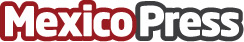 32% de los mexicanos se casan con su 1er y única pareja formal según la encuesta de Bodas.com.mx a usuariosSiendo Diciembre la época favorita para comprometerse, se sabe que hoy en día algunas costumbres han cambiado en comparación con lo que hacían generaciones pasadas, sin embargo hay costumbres que siguen predominando, pues de acuerdo a una reciente encuesta enviada a la comunidad de seguidores de Bodas.com.mx, dónde se preguntó cuántas parejas serias tuvieron antes de comprometerse, la mayoría (32%) afirmaron que se casarán con su primera y única pareja formalDatos de contacto:Daniela Arreola+34657353312Nota de prensa publicada en: https://www.mexicopress.com.mx/32-de-los-mexicanos-se-casan-con-su-1er-y Categorías: Nacional Sociedad Entretenimiento Celebraciones http://www.mexicopress.com.mx